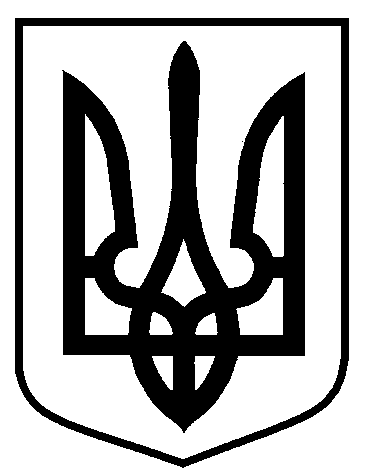 Сумська міська радаВиконавчий комітетРІШЕННЯЗ метою здійснення контролю за станом благоустрою та впорядкування розміщення елементів благоустрою, тимчасових (металевих) гаражів, тимчасових споруд на території Сумської міської територіальної громади, враховуючи службову записку управління архітектури та містобудування Сумської міської ради від 21.01.2021 № 99/08.01-22, відповідно до статті 19 Цивільного кодексу України, статей 152, 153 Земельного кодексу України, підпункту 1 пункту 2 статті 10 Закону України «Про благоустрій населених пунктів», підпункту 7 пункту «а» статті 30 Закону України «Про місцеве самоврядування в Україні», Порядку розміщення тимчасових споруд для провадження підприємницької діяльності, затвердженого наказом Міністерства регіонального розвитку, будівництва та житлово-комунального господарства України від 21.10.2011 № 244, керуючись частиною першою статті 52 Закону України «Про місцеве самоврядування в Україні», виконавчий комітет Сумської міської ради ВИРІШИВ:Демонтувати незаконно встановлені/розміщені об’єкти на території Сумської міської територіальної громади, згідно з переліком, зазначеним у додатку 1 до цього рішення.Виконавчим органам Сумської міської ради, підприємствам, установам, організаціям, відповідно до повноважень, забезпечити виконання заходів з організації благоустрою на території Сумської міської територіальної громади шляхом проведення демонтажу незаконно встановлених/розміщених об’єктів, затверджених додатком 2 до цього рішення.Затвердити акт демонтажу, згідно з додатком 3 до цього рішення. Вважати такими, що втратили чинність:рішення виконавчого комітету Сумської міської ради від 21.05.2019          № 304 «Про демонтаж незаконно встановлених/розміщених елементів благоустрою, тимчасових (металевих) гаражів, тимчасових споруд для провадження підприємницької діяльності, побутового, соціально-культурного чи іншого призначення на території міста Суми», від 23.07.2019 № 424 «Про демонтаж незаконно встановлених/розміщених елементів благоустрою, тимчасових (металевих) гаражів, тимчасових споруд для провадження підприємницької діяльності, побутового, соціально-культурного чи іншого призначення на території міста Суми», від 13.08.2019 № 467 «Про демонтаж незаконно встановлених/розміщених елементів благоустрою, тимчасових (металевих) гаражів, тимчасових споруд для провадження підприємницької діяльності, побутового, соціально-культурного чи іншого призначення на території міста Суми», від 08.10.2019 № 569 «Про демонтаж незаконно встановлених/розміщених елементів благоустрою, тимчасових (металевих) гаражів, тимчасових споруд для провадження підприємницької діяльності, побутового, соціально-культурного чи іншого призначення на території міста Суми», від 10.12.2019 № 717 «Про демонтаж незаконно встановлених/розміщених елементів благоустрою, тимчасових (металевих) гаражів, тимчасових споруд для провадження підприємницької діяльності, побутового, соціально-культурного чи іншого призначення на території міста Суми», рішення виконавчого комітету Сумської міської ради від 19.06.2019          № 349 «Про демонтаж незаконно встановлених/розміщених елементів благоустрою на будівельному майданчику по вул. Інтернаціоналістів, 35»,          від 18.08.2020 № 444 «Про демонтаж незаконно встановлених/розміщених елементів благоустрою, тимчасових (металевих) гаражів, тимчасових споруд для провадження підприємницької діяльності, побутового, соціально-культурного чи іншого призначення на території міста Суми»;- пункти 1-3, 5, 6 додатку до рішення виконавчого комітету Сумської міської ради від 10.07.2018 № 383 «Про звільнення земельних ділянок від незаконно встановлених тимчасових споруд для здійснення підприємницької діяльності на території міста Суми»;- пункти 1-7, 10-13 додатку до рішення виконавчого комітету Сумської міської ради від 13.11.2018 № 651 «Про звільнення земельних ділянок від незаконно встановлених тимчасових споруд для здійснення підприємницької діяльності на території міста Суми»;- пункти 1-13, 15-17, 19-50, 52-57 додатку до рішення виконавчого комітету Сумської міської ради від 21.05.2019 № 303 «Про звільнення земельних ділянок від незаконно встановлених тимчасових споруд для здійснення підприємницької діяльності на території міста Суми»;- пункти 1-5, 8-14 додатку до рішення виконавчого комітету Сумської міської ради від 17.03.2020 № 155 «Про демонтаж незаконно встановлених/розміщених елементів благоустрою, тимчасових (металевих) гаражів, тимчасових споруд для провадження підприємницької діяльності, побутового, соціально-культурного чи іншого призначення на території          міста Суми».5. Контроль за виконанням данного рішення покласти на першого заступника міського голови Бондаренка М.Є.В.о. міського головиз виконавчої роботи 							М.Є. БондаренкоКривцов А.В. 70 01 01Розіслати: згідно зі списком                     	Додаток 1до рішення виконавчого комітетувід 31.08.2021 № 492ПЕРЕЛІКнезаконно встановлених/розміщених об’єктів на території Сумської міської територіальної громади, які підлягають демонтажуЗаступник начальника управління архітектури та містобудування Сумської міської ради						О.О. Бондаренко                     	Додаток 2до рішення виконавчого комітетувід 31.08.2021 № 492ЗАТВЕРДЖЕНОрішенням виконавчого комітетувід 31.08.2021 № 492Заходи з організації благоустрою на території Сумської міської територіальної громади шляхом проведення демонтажу незаконно встановлених/розміщених об’єктів1. Управлінню архітектури та містобудування Сумської міської ради (Кривцов А.В.) вжити заходів щодо попередження про звільнення земельних ділянок від незаконно встановлених/розміщених об’єктів, зазначених у                 додатку 1 до цього рішення, шляхом вручення під підпис власнику об’єкта (користувачу, іншій особі, що здійснює діяльність у такому об’єкті) письмового попередження та/або наклеювання письмового попередження на об’єкти з проведенням фотофіксації.2. У разі невиконання власником об’єкта вимог щодо усунення порушень чинного законодавства України та не приведення земельної ділянки (місця розташування) у попередній стан протягом строку, зазначеного у письмовому попередженні, демонтаж об’єкта виконується комунальним підприємством або іншим суб’єктом господарювання, з яким управління архітектури та містобудування Сумської міської ради (Кривцов А.В.) уклало договір та який проводить демонтаж. Якщо розмір, вага, конфігурація тощо не дозволяє провести демонтаж об’єкта в цілісному стані, може проводитись розділення об’єкта на конструктивні елементи. Суб’єкти господарювання, задіяні в демонтажі об’єктів, не несуть відповідальності за пошкодження та збереження будь-якого майна, що демонтується чи знаходиться в об’єктах, у т.ч. зовнішнє та внутрішнє обладнання тощо.3. Комунальному підприємству електромереж зовнішнього освітлення «Міськсвітло» Сумської міської ради (Велитченко Е.В.) вжити заходів щодо відключення від електромереж, підключених об’єктів, згідно з додатком 1.4. Управлінню патрульної поліції в Сумській області рекомендувати забезпечити охорону громадського порядку та публічної безпеки під час проведення демонтажу.5. Витрати на відключення від інженерних мереж (у разі підключення), демонтаж об’єктів, прибирання території (місця розташування) від сміття, що залишилося після демонтажу, зберігання демонтованих об’єктів на визначеному майданчику покладаються на комунальні підприємства або суб’єктів господарювання, з якими управління архітектури та містобудування Сумської міської ради (Кривцов А.В.) уклало договори на надання послуг або робіт, які в подальшому сплачуються за рахунок коштів міського бюджету.6. Департаменту комунікацій та інформаційної політики Сумської              міської ради (Кохан А.І.), у термін 10 робочих днів з дня демонтажу,                  розміщувати у друкованих засобах масової інформації або на офіційному вебсайті Сумської міської ради повідомлення про демонтаж об’єктів, згідно з додатком 1.7. Демонтовані об’єкти повертаються власнику після надання управлінню архітектури та містобудування Сумської міської ради (Кривцов А.В.) відповідної заяви та:- документа, що посвідчує особу;- документів, які засвідчують право власності на об’єкт, чи документів,              на підставі яких він був встановлений/розміщений (навіть якщо строк їх дії минув) або правовстановлюючі документи на матеріали, з яких виготовлено об’єкт;- документів, що підтверджують відшкодування понесених витрат                      за зберігання - в розмірі одного неоподаткованого мінімуму доходів                       громадян за добу зберігання (відповідно до кількості днів зберігання),            наданої суб'єктом господарювання, який зберігав демонтований об’єкт;- документів, що підтверджують відшкодування понесених витрат в подвійному розмірі за:1) демонтаж, завантаження та доставку до місця зберігання - у відповідності до калькуляції, наданої суб’єктом господарювання, який безпосередньо займався демонтажем (знесенням) об’єктів;2) відключення від інженерних мереж - у відповідності до калькуляцій, наданих суб'єктами господарювання, які безпосередньо займаються відключенням;3) прибирання території (місця розташування) від сміття, що залишилося після демонтажу, у відповідності до калькуляції, наданої суб'єктом господарювання, який виконував роботи з прибирання.8. Неподання власником об’єкта протягом шести місяців з дати демонтажу заяви про повернення демонтованого об’єкта та передбачених пунктом 7    додатку 2 до даного рішення документів свідчить про відмову власника від                  права власності на об’єкт і він згідно з вимогами статті 336 Цивільного                 кодексу України переходить у власність Сумської міської територіальної громади.У разі, якщо власник об’єкта невідомий, управління архітектури та містобудування Сумської міської ради (Кривцов А.В.) у день демонтажу             об’єкта письмово повідомляє про знахідку такого об’єкта територіальний                орган Національної поліції. Якщо впродовж шести місяців з дати                  повідомлення від власника не надійде заява про повернення демонтованого об’єкта та власник не надасть передбачених пунктом 7 додатку 2 даного            рішення документів (або власник подасть до управління архітектури та містобудування Сумської міської ради заяву про відмову від набуття                         права власності на об’єкт), цей об’єкт згідно з вимогами статті 338 Цивільного кодексу України переходить у власність Сумської міської територіальної громади.Після переходу права власності на об’єкт до Сумської міської територіальної громади управління архітектури та містобудування                    Сумської міської ради (Кривцов А.В.) звертається до департаменту  забезпечення ресурсних платежів Сумської міської ради (Клименко Ю.М.), з метою передачі об’єкта в користування на правах господарського відання або оперативного управління.Заступник начальника управління архітектури та містобудування Сумської міської ради						О.О. Бондаренко                     	Додаток 3до рішення виконавчого комітетувід 31.08.2021 № 492ЗАТВЕРДЖЕНОрішенням виконавчого комітетувід 31.08.2021 № 492АКТ ДЕМОНТАЖУ №м. Суми						       «_____»_____________202__ рік									_______ год. _______ хв.	На виконання пункту _____ рішення виконавчого комітету                   Сумської міської ради від ____________________ № ____________ «________________________________________________________________»,______________________________________________________________________________________________________________________________________(суб’єкт господарювання, що виконував роботи з демонтажу)проведено звільнення земельної ділянки (місця розташування) від незаконно встановленого/розміщеного об’єкта.___________________________________________________ проведено відключення ________________________ від інженерних мереж.__________________________________________________ забезпечено громадський порядок при виконанні робіт._________________________ проведено демонтаж _________________ та вивезення.__________________ переданий (на) на зберігання _________________ за адресою: м. Суми, __________________________________________.Тип об’єкта (елемента благоустрою, тимчасового (металевого) гаражу,                 тимчасової споруди) ___________________________________________________________________________________________________________________Адреса об’єкта (елемента благоустрою, тимчасового (металевого) гаражу,                 тимчасової споруди) ___________________________________________________________________________________________________________________Опис об’єкта (елемента благоустрою, тимчасового (металевого) гаражу,                 тимчасової споруди)__________________________________________________ ______________________________________________________________________________________________________________________________________________________________________________________________________Додаток: фотофіксація.Цей акт складено у 2-х примірниках, що мають однакову юридичну силу, один примірник – зберігається в управлінні архітектури та містобудування Сумської міської ради, другий примірник – надається власнику (у разі наявності) об’єкта, що демонтовано.Склали цей акт про те, що були виконані роботи з демонтажу об’єкта:від управління архітектури та містобудування Сумської міської ради ____________________________________________________/______________/                                                               (П.І.Б., посада)                                                                             (підпис)        ____________________________________________________/______________/                                                               (П.І.Б., посада)                                                                             (підпис)        - від іншого підприємства, установи, організації____________________________________________________/______________/                                                               (П.І.Б., посада)                                                                             (підпис)        ____________________________________________________/______________/                                                               (П.І.Б., посада)                                                                             (підпис)        ____________________________________________________/______________/                                                               (П.І.Б., посада)                                                                             (підпис)        Заступник начальника управління архітектури та містобудування Сумської міської ради						О.О. Бондаренковід 31.08.2021 № 492Про здійснення заходів з організації  благоустрою на території Сумської міської територіальної громади шляхом проведення демонтажу незаконно встановлених/розміщених об’єктів№з/пОб’єкт АдресаВласник(користувач)12341.Тимчасова споруда  (літній майданчик кафе «Kashta»)вул. Кооперативна,                 біля буд. 1Невідомий2.Група тимчасових споруд жовтого кольору (9 шт.)вул. КооперативнаНевідомий3.Група тимчасових споруд жовтого кольору (37 шт.)між вул. 1-ша Набережна                р. Стрілка та                         вул. КооперативнаНевідомий4.Тимчасова споруда «Велосервіс»вул. 1-ша Набережна               р. СтрілкаНевідомий5.Тимчасова споруда «Сумська паляниця»вул. Данила Галицького, між буд 48 та 50Невідомий6.Тимчасова споруда «Кондитерські вироби «Сумчаночка»вул. Металургів, біля буд. 13Невідомий7.Тимчасова споруда «Хліб»вул. Гамалія, біля буд. 4Невідомий8.Холодильне обладнання, біля тимчасової спорудивул. Степана БандериФОП Бібікова Т.Л.9.Тимчасова споруда (літній майданчик, мангал)вул. 1-ша Набережна                         р. СтрілкаФОП Гусєв О.І.10.Тимчасова спорудавул. 1-ша Набережна                      р. СтрілкаФОП Гусєв О.І.11.Тимчасова споруда білого кольорувул. Металургів, біля буд. 13Невідомий12.Тимчасова споруда жовто-коричневого кольору «Ватрушка»вул. Засумська, біля буд. 12Невідомий13.Тимчасова спорудавул. Степана Бандери,                 біля буд. 40Редька М.В.14.Тимчасова споруда синього кольорувул. Сумсько-Київських дивізій, біля буд. 44Невідомий123415.Тимчасова споруда помаранчевого кольору «Лото маркет»вул. Ярослава Мудрого,                біля буд. 36/1Невідомий16.Пересувна тимчасова споруда (літній майданчик № 2)вул. 1-ша Набережна                         р. Стрілка, біля буд. 10/1Невідомий17.Пересувна тимчасова споруда (літній майданчик)вул. Засумська, біля буд. 5Невідомий18.Пересувна тимчасова споруда (літній майданчик)площа Покровська, біля                буд. 7Невідомий19.Тимчасова споруда (зупинка громадського транспорту)вул. Петропавлівська, біля буд. 108 (зупинка громадського транспорту «Будівельний коледж»)Невідомий20.Тимчасова споруда (зупинка громадського транспорту)вул. Герасима Кондратьєва, біля буд. 146  (зупинка громадського транспорту «Кадетський корпус»)Невідомий21.Тимчасова споруда (зупинка громадського транспорту)вул. Герасима Кондратьєва, біля буд. 168 (зупинка громадського транспорту «Аеропорт»)Невідомий22.Тимчасова споруда (зупинка громадського транспорту)вул. Санаторна, біля буд. 3  (зупинка громадського транспорту «Обласний клінічний перинатальний центр»)Невідомий23.Тимчасова споруда жовто-синього кольорувул. Петропавлівська, біля буд. 79ПАТ «Укрпошта»24.Тимчасова споруда червоно-коричневого кольорупроспект Тараса Шевченка, біля  буд. 26Невідомий25.Тимчасова споруда біло-червоного кольору («Ковбасні вироби»)проспект Михайла Лушпи, біля буд. 49Невідомий26.Тимчасові (металеві) гаражі (2 шт.) коричневого кольорувул. Герасима Кондратьєва, біля буд. 39Невідомий27.Тимчасовий (металевий) гараж червоного кольорувул. Герасима Кондратьєва, біля буд. 39Невідомий28.Тимчасовий (металевий) гараж сірого кольорувул. Герасима Кондратьєва, біля буд. 39Невідомий123429.Тимчасова споруда коричневого кольорупроспект Михайла Лушпи, біля буд. 45Невідомий30.Елемент благоустрою (паркан)вул. Шевченка, р-н центрального входу Сумської гімназії № 1Невідомий31.Елемент благоустрою (паркан)проспект Курський, біля                буд. 25/1Невідомий32.Елементи благоустрою (два бетонних вазони)вул. Новолепехівська, проїзна частина перед буд. 62, 64 Невідомий33.Елемент благоустрою (бетонний вазон)вул. Новолепехівська, проїзна частина перед буд. 62, 64 Невідомий34.Тимчасова (металева) споруда зеленого кольорувул. Харківська, біля буд. 54 (біля під’їзду № 5)Невідомий35.Тимчасовий (металевий)гараж коричневого кольоруплоща Покровська, біля  буд. 6Невідомий36.Пересувна тимчасова споруда зелено-жовтого кольорувул. 1-а Набережна                      р. Стрілка, біля буд.22Невідомий37.Тимчасовий (металевий) гараж коричневого кольорувул. Металургів, біля буд 5 (район дитячого садочку)Невідомий38.Тимчасовий (металевий) гараж зеленого кольорувул. Харківська, біля буд. 7 (навпроти 6 під’їзду)Невідомий39.Тимчасовий (металевий) гараж коричневого кольору просп. М. Лушпи, у дворі             буд. 22Невідомий40.Група тимчасових (металевих) гаражів сірого кольору (4 шт.)просп. М. Лушпи, у дворі            буд. 22Невідомий41.Тимчасовий (металевий) гараж синього кольору просп. М. Лушпи, у дворі             буд. 22Невідомий42.Тимчасовий (металевий) гараж коричневого кольорупросп. М. Лушпи, у дворі         буд. 22 (біля теплового пункту)Невідомий43.Тимчасовий (металевий) гараж червоного кольорупросп. М. Лушпи, у дворі          буд. 22 (біля теплового пункту)Невідомий44.Група тимчасових (металевих) гаражів сірого кольору (2 шт.)просп. М. Лушпи, у дворі            буд. 22 (біля теплового пункту)Невідомий45.Тимчасова (металева) споруда зелено-сірого кольорупросп. М. Лушпи, у дворі           буд. 22 (біля теплового пункту)Невідомий123446.Тимчасова (металева) споруда коричневого кольорупросп. М. Лушпи, у дворі             буд. 22 (біля теплового пункту)Невідомий47.Тимчасова (металева) споруда білого кольорупросп. М. Лушпи, у дворі             буд. 22 (біля теплового пункту)Невідомий48.Тимчасова (металева) споруда білого кольорупросп. М. Лушпи, у дворі             буд. 22 Невідомий49.Тимчасовий (металевий) гараж сірого кольорувул. Інтернаціоналістів, біля буд. 10Невідомий50.Тимчасовий (металевий) гараж коричневого кольорупросп. М. Лушпи, біля буд. 20Невідомий51.Тимчасова споруда синього кольорувул. Героїв Крут, біля буд. 76 Невідомий52.Група тимчасових (металевих) гаражів коричневого кольору            (6 шт.)вул. Івана Сірка, в районі            буд. 15 (біля автостоянки)Невідомий53.Тимчасовий (металевий) гараж сірого кольорувул. Івана Сірка, в районі              буд. 15 (біля автостоянки)Невідомий54.Тимчасовий (металевий) гараж зеленого кольорувул. Івана Сірка, в районі             буд. 15 (біля автостоянки)Невідомий55.Група тимчасових (металевих) гаражів коричневого кольору(4шт.)вул. Заливна, у дворі буд. 9Невідомий56.Тимчасовий (металевий) гараж коричнево-сірого кольорувул. Заливна, у дворі буд. 9Невідомий57.Група тимчасових (металевих) гаражів коричневого кольору (3шт.)вул. Холодногірська, білябуд. 111Невідомий58.Елемент благоустрою (металевий навіс) вул. Праці, біля буд. 37Невідомий59.Тимчасова споруда «Риба» сірого кольору вул. Засумська, біля буд. 8 (біля торгівельного центру)Невідомий60.Тимчасова споруда  біло – жовтого кольорувул. Героїв Крут, біля буд. 29Невідомий61.Елемент благоустрою (огорожа) червоного кольору площа Пришибська, біля буд. 1Невідомий62.Тимчасова споруда сірого кольорувул. Богуна, біля буд. 16Невідомий12334463.Група тимчасових (металевих) гаражів сірого кольору (4 шт.)Група тимчасових (металевих) гаражів сірого кольору (4 шт.)вул. Інтернаціоналістів,                у дворі буд. 23вул. Інтернаціоналістів,                у дворі буд. 23Невідомий64.Тимчасовий (металевий) гараж коричневого кольору Тимчасовий (металевий) гараж коричневого кольору вул. Інтернаціоналістів,                у дворі буд. 23вул. Інтернаціоналістів,                у дворі буд. 23Невідомий65.Тимчасовий (металевий) гараж червоного кольоруТимчасовий (металевий) гараж червоного кольорувул. Римського-Корсакова,біля буд. 40вул. Римського-Корсакова,біля буд. 40Невідомий66.Група тимчасових (металевих) гаражів коричневого кольору (2шт.) Група тимчасових (металевих) гаражів коричневого кольору (2шт.) вул. Інтернаціоналістів, біля буд. 15 (біля теплопункту)вул. Інтернаціоналістів, біля буд. 15 (біля теплопункту)Невідомий67.Тимчасовий (металевий) гараж коричневого кольоруТимчасовий (металевий) гараж коричневого кольорувул. Інтернаціоналістів, між буд. 15 та теплопунктомвул. Інтернаціоналістів, між буд. 15 та теплопунктомНевідомий68.Пересувна тимчасова споруда (навіс) Пересувна тимчасова споруда (навіс) вул. Петропавлівська, біля буд. 73 («Royal fast food»)вул. Петропавлівська, біля буд. 73 («Royal fast food»)Невідомий69.Тимчасова споруда (апарат з виготовлення чаю та кави)Тимчасова споруда (апарат з виготовлення чаю та кави)проспект Тараса Шевченка, біля буд. 2проспект Тараса Шевченка, біля буд. 2Невідомий70.Тимчасова споруда сірого кольору з продажу хлібобулочних виробів «Сумська паляниця»Тимчасова споруда сірого кольору з продажу хлібобулочних виробів «Сумська паляниця»проспект Курський, біля      буд. 119проспект Курський, біля      буд. 119Невідомий71.Група тимчасових (металевих) гаражів коричневого кольору (2шт.)Група тимчасових (металевих) гаражів коричневого кольору (2шт.)вул. Харківська,між буд. 3/1 та 3/2 (вздовж дороги)вул. Харківська,між буд. 3/1 та 3/2 (вздовж дороги)Невідомий72.Тимчасова споруда (апарат з виготовлення чаю та кави)Тимчасова споруда (апарат з виготовлення чаю та кави)вул. Інтернаціоналістів, біля буд. 55 Авул. Інтернаціоналістів, біля буд. 55 АНевідомий73.Елементи благоустрою колишнього ринку           ТОВ «Тютюнова компанія «Суми Тобакко»Елементи благоустрою колишнього ринку           ТОВ «Тютюнова компанія «Суми Тобакко»перехрестя вул. 1-ша Набережна р. Стрілка - провулок 9-го Травняперехрестя вул. 1-ша Набережна р. Стрілка - провулок 9-го ТравняНевідомий74.Елемент благоустрою (паркан)Елемент благоустрою (паркан)між буд. 24 по вул. Супруна та територією середньоосвітньої школи № 30між буд. 24 по вул. Супруна та територією середньоосвітньої школи № 30Невідомий75.Елемент благоустрою (металева огорожа)Елемент благоустрою (металева огорожа)вул. 1-а Набережна                      р. Стрілка, між буд. 24 та 28вул. 1-а Набережна                      р. Стрілка, між буд. 24 та 28Невідомий76.Елементи благоустрою (обмежувачі руху транспорту)Елементи благоустрою (обмежувачі руху транспорту)вул. Бельгійська, біля буд. 12вул. Бельгійська, біля буд. 12Невідомий77.Елемент благоустрою (дерев’яна прибудова)Елемент благоустрою (дерев’яна прибудова)вул. Робітнича, біля буд. 84вул. Робітнича, біля буд. 84Невідомий123478.Елемент благоустрою (металевий паркан)вул. Харківська, біля буд. 9Невідомий79.Пересувна тимчасова споруда (літнє кафе)перехрестя вул. Сумсько-Київських дивізій –                    вул. Харківська, район підземного пішохідного переходуНевідомий80.Елемент благоустрою (бетонний паркан)проспект Курський, у дворі буд. 103/1Невідомий81.Елементи благоустрою (обмежувачі руху транспорту)вул. Лермонтова, біля              буд. 1Невідомий82.Тимчасова споруда коричневого  кольорупроспект Михайла Лушпи, біля буд. 49 Невідомий83.Елемент благоустрою (паркан)вул. Кооперативна, біля буд. 1 (зі сторони вул. 1-ша Набережна р. Стрілка)Невідомий84.Елементи благоустрою (обмежувачі руху транспорту)вул. Бельгійська, у дворібуд. 2Невідомий85.Елемент благоустрою (шлагбаум)вул. Бельгійська, у дворібуд. 2Невідомий86.Тимчасова споруда біло-помаранчевого кольорувул. Петропавлівська, біля буд. 51Невідомий87.Тимчасова споруда сірого кольорупроспект Михайла Лушпи,   біля буд. 47Невідомий88.Тимчасова споруда              коричневого кольорувул. Кооперативна, біля будинку 1 (район пішохідного переходу)Невідомий89.Група тимчасових споруд (металевих конструкцій)вул. Заливна, біля будинку 7/2Невідомий90.Елемент благоустрою (навіс з металевих конструкцій)вул. Рибалка, біля буд. 1Невідомий